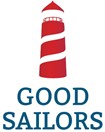 Good Sailors, s r.o., Provaznická 737/12, 405 01 Děčín 1, IČ: 254 57 781, DIČ: CZ 254 57 781CENÍK SLUŽEBaplikace Dobrá spisovka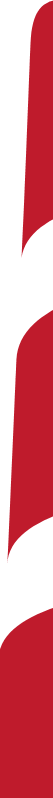 platnost ceníku od 1.1. 2023 do odvoláníCeny jsou orientační a mohou se měnit dle dohody a požadavku klienta.Služba:Cena bez DPH/ měsíc:Cena s DPH 21 %/ měsíc:Pronájem hostované eSSL Dobrá spisovka maximální objem dat - 5 GB597,- Kč722,- KčPronájem hostované eSSL Dobrá spisovka neomezený objem dat1.194,- Kč1.444,- KčTechnická podpora (1 hod.)1.139,- Kč1.378,- KčMetodická podpora (1 hod.)1.139,- Kč1.378,- KčUživatelské školení aplikace Dobrá spisovka (za 1 osobu, cena dle počtu osob)od 1.139,- Kčod 1.378,- KčUživatelské školení on-line spisové služby a Dobré spisovkyod 1.139,- Kčod 1.378,- Kčnáklady za 1 km cesty13,- Kč15,- KčCestovní náklady za 1 hod. promeškaného času1.035,- Kč1.252,- KčJednorázový instalační poplatek4.000,- Kč4.840,- Kč